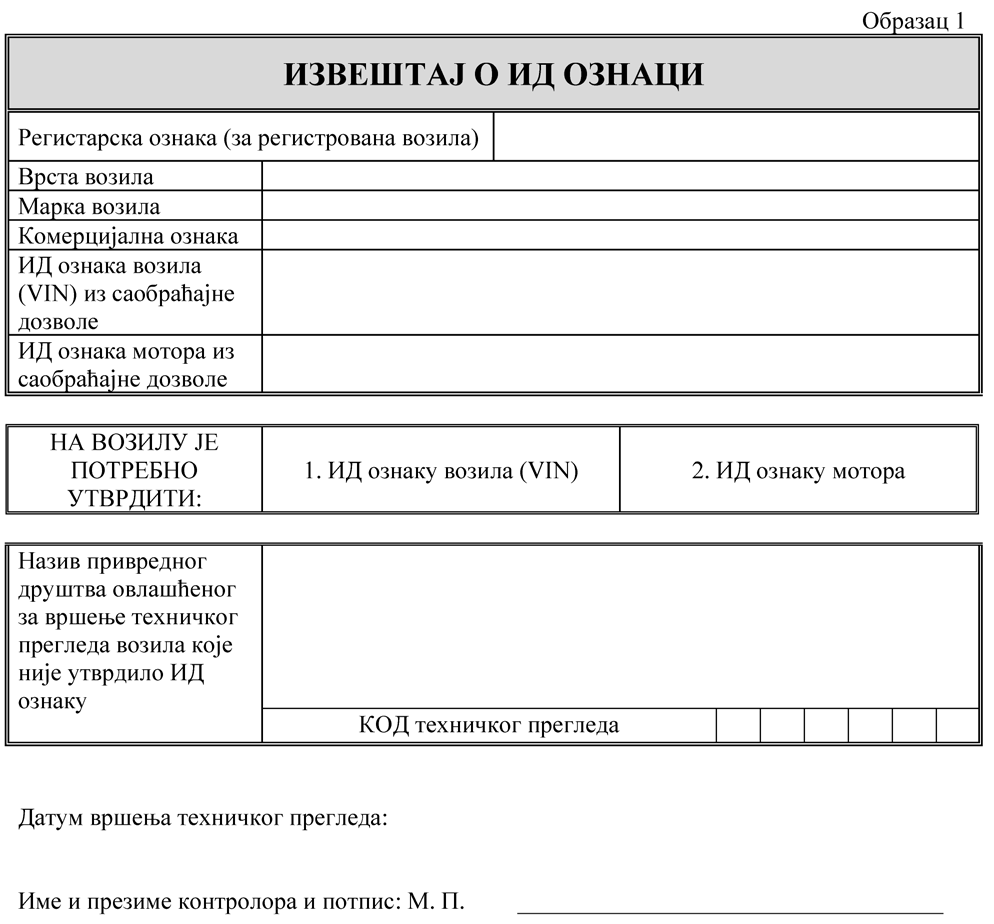 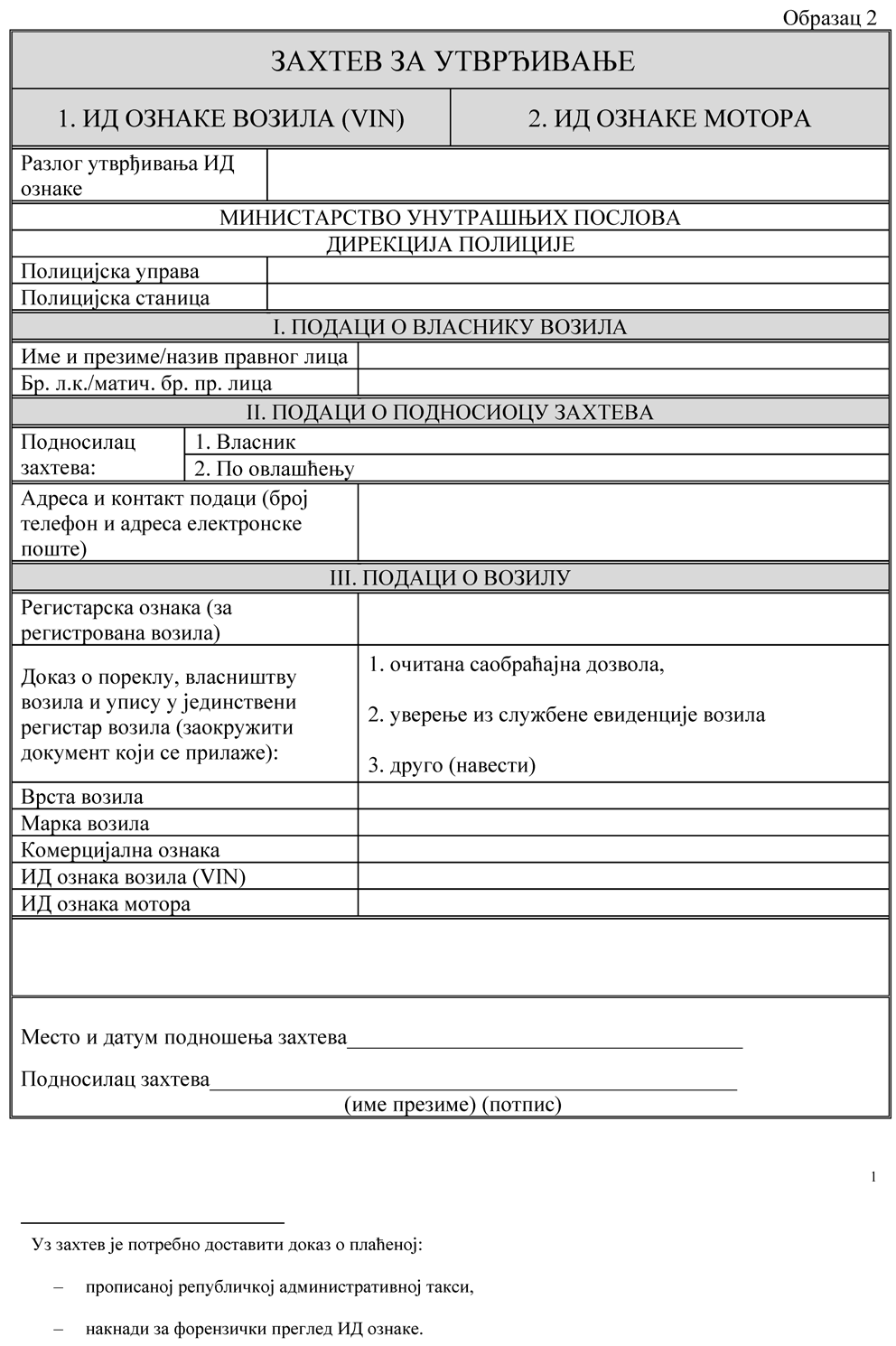 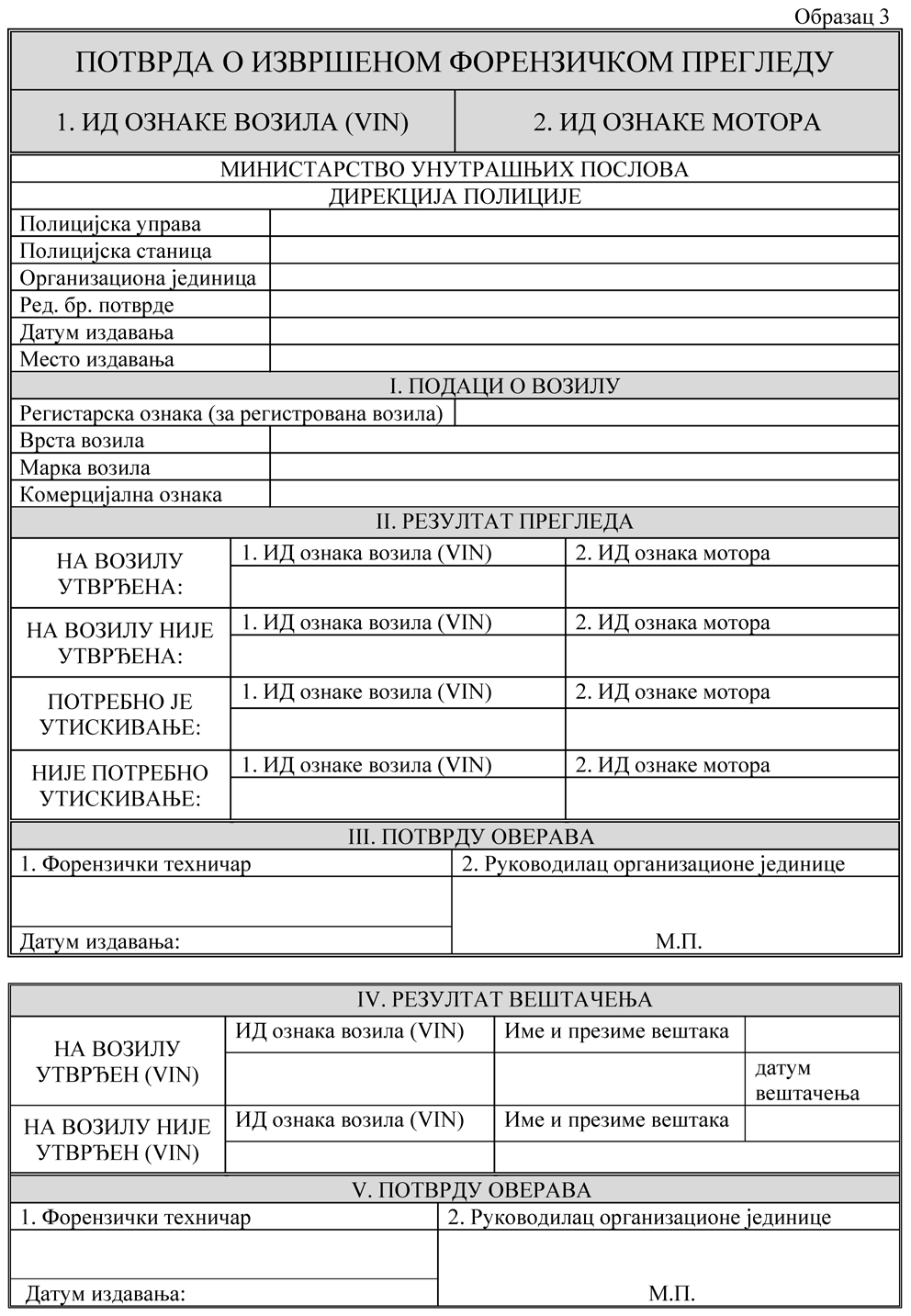 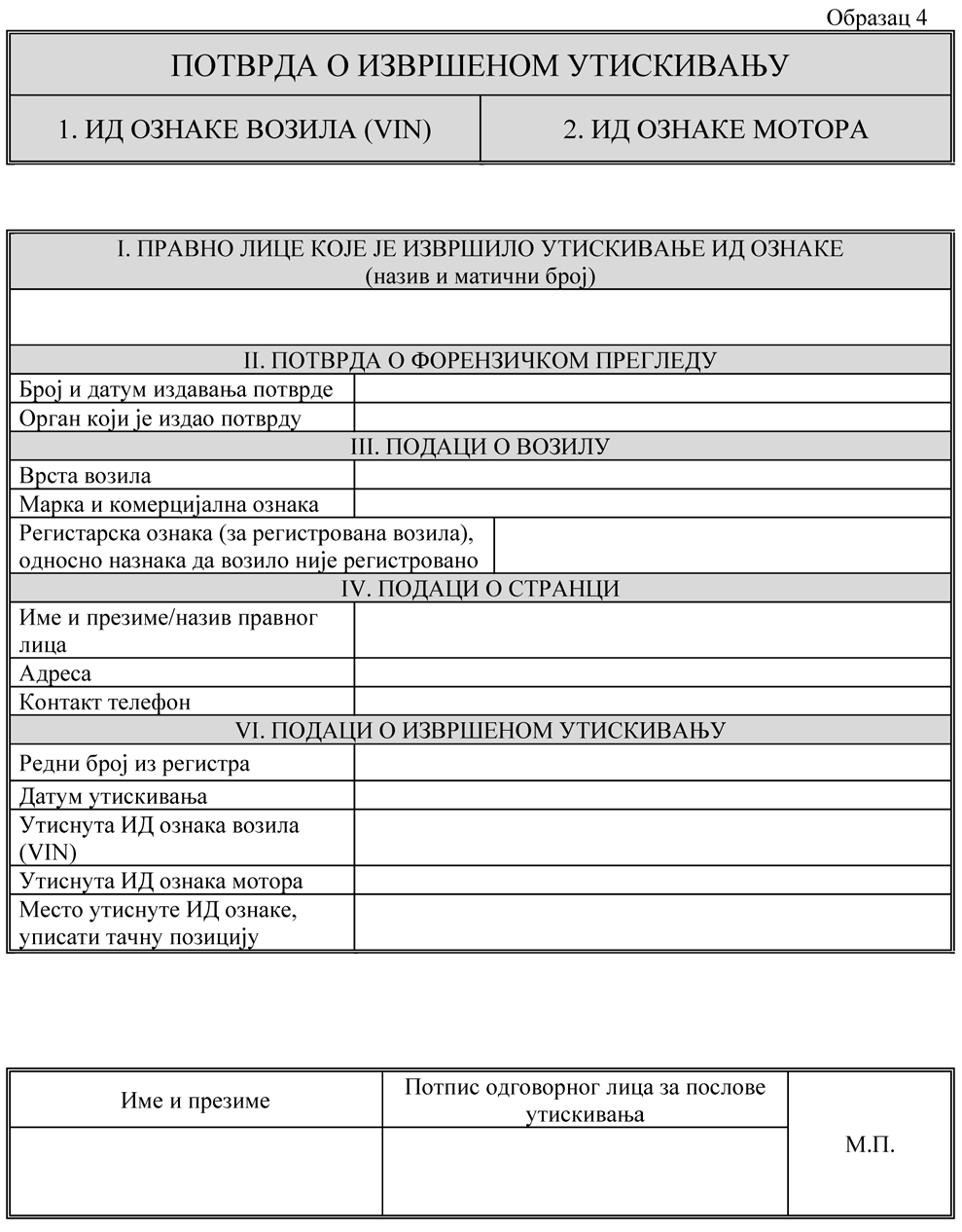 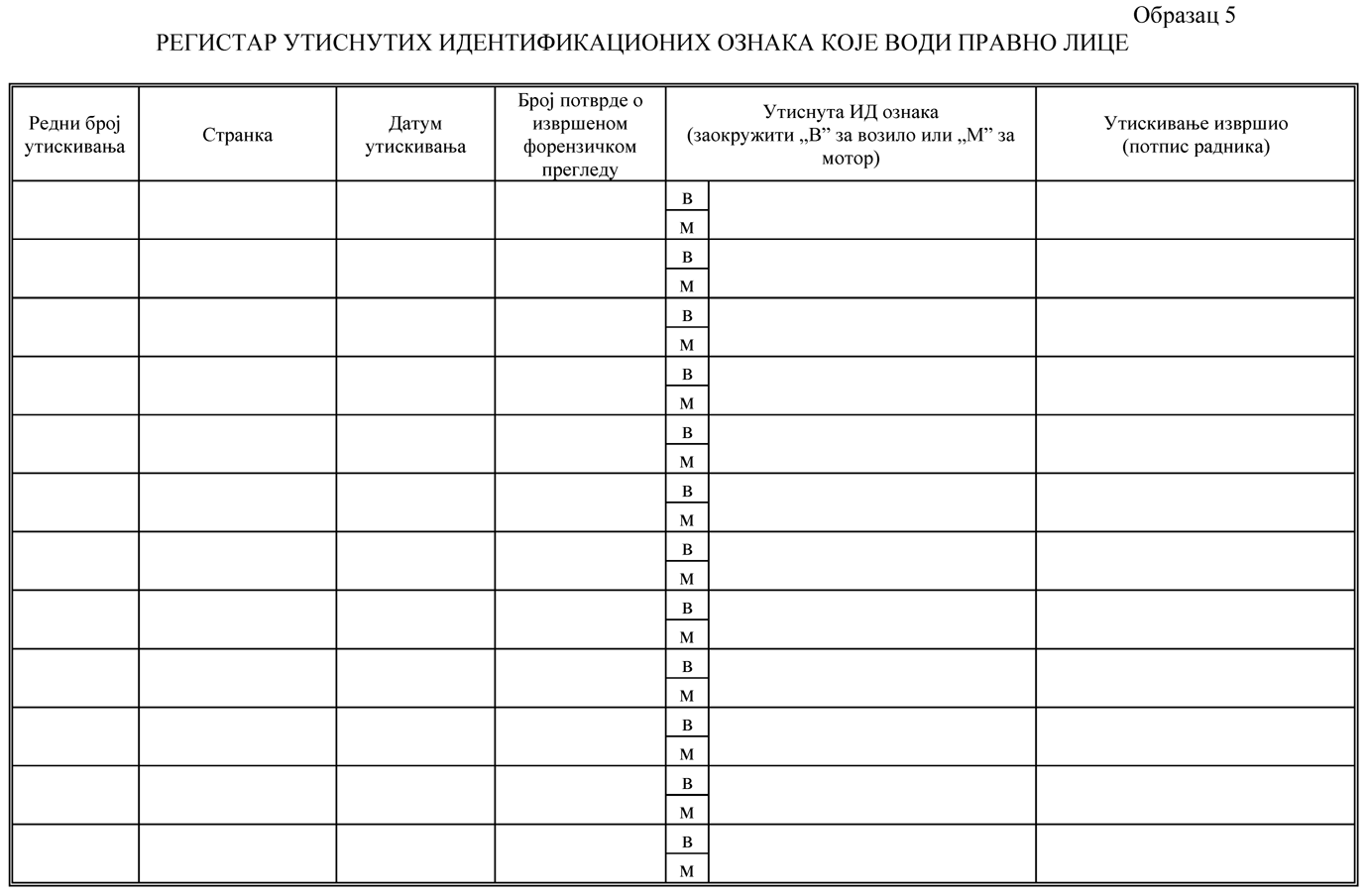 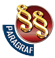 ПРАВИЛНИКО УТИСКИВАЊУ ИДЕНТИФИКАЦИОНИХ ОЗНАКА("Сл. гласник РС", бр. 41/2019)